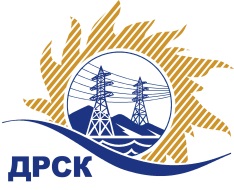 Акционерное Общество«Дальневосточная распределительная сетевая  компания»ПРОТОКОЛ № 284/УР-ВП по выбору победителя открытого электронного запроса предложений на право заключения договора на выполнение работ  «Капремонт ВЛ 6-10 кВ  Ф-2 ПС Касаткино, Ф-6 ПС Прогресс, Ф-7 ПС Завитая, ВЛ-0,4 кВ п.Новорайчихинск от ТП № 217, г.Завитинск» для нужд филиала АО «ДРСК» «Амурские электрические сети» (закупка № 45 раздел 1.1. ГКПЗ 2017)  ЕИС № 31604592457 Форма голосования членов Закупочной комиссии: очно-заочная.ПРИСУТСТВОВАЛИ: 10 членов постоянно действующей Закупочной комиссии ОАО «ДРСК»  2-го уровня.ВОПРОСЫ, ВЫНОСИМЫЕ НА РАССМОТРЕНИЕ ЗАКУПОЧНОЙ КОМИССИИ: Об утверждении результатов процедуры переторжки.Об итоговой ранжировке заявок.О выборе победителя запроса предложений.РЕШИЛИ:По вопросу № 1Признать процедуру переторжки состоявшейсяУтвердить окончательные цены заявок участников*Участник не предоставил файлы с ценой на переторжку, п. 2.9.7. Документации о закупке: Участник запроса предложений, приглашенный на переторжку, участвует в ней, если он предоставил Организатору запроса предложений файл(ы) с ценой для переторжки. Если Участник запроса предложений не предоставил файл(ы) с ценой для переторжки, то тогда его заявка остается действующим с ранее объявленной ценой.По вопросу № 2Утвердить итоговую ранжировку заявокПо вопросу № 3 Планируемая стоимость закупки в соответствии с ГКПЗ: 8 259 000,00 руб., без учета НДС;   9 745 620,00 руб., с учетом НДС.Признать победителем запроса предложений на право заключения договора на выполнение «Капремонт ВЛ 6-10 кВ  Ф-2 ПС Касаткино, Ф-6 ПС Прогресс, Ф-7 ПС Завитая, ВЛ-0,4 кВ п.Новорайчихинск от ТП № 217, г.Завитинск» для нужд филиала АО «ДРСК» «Амурские электрические сети»  участника, занявшего первое место в итоговой ранжировке по степени предпочтительности для заказчика: ООО "СтройАльянс" (675000, Россия, Амурская обл., г. Благовещенск, ул. Ленина, д. 196, корп. А, оф. 17) на условиях: стоимость предложения 8 344 042,29 руб. (цена без НДС: 7 071 222,28 руб.). Условия оплаты: в течение 30 календарных дней с даты  подписания справки о стоимости выполненных работ КС-3 на основании счета, выставленного Подрядчиком. Срок выполнения работ: с 01.04.2017 - 30.11.2017 г. Гарантийные обязательства: 24 месяца на выполненные работы и материалы, после приемки выполненных работ. Срок действия оферты до 30.04.2017.Ответственный секретарь Закупочной комиссии 2 уровня  		                                                             М.Г.ЕлисееваЧувашова О.В.(416-2) 397-242г.  Благовещенск«03» марта 2017№п/пНаименование Участника закупки и его адресОбщая цена заявки после переторжки, руб. ООО "ЭНЕРГОСИСТЕМА АМУР" (675000, Россия, Амурская область, г. Благовещенск, ул. Красноармейская, д. 102, литер А)9 258 339,00 руб. (цена без НДС: 7 846 050,00 руб.)*2.ООО "АСЭСС" ((Амурская область, г. Благовещенск) ул. 50 лет Октября 228)8 437 978,22 руб. (цена без НДС: 7 150 829,00 руб.)3.ООО "Электросервис" (ЕАО г. Биробиджан ул. Миллера 8б)9 740 900,00 руб. (цена без НДС: 8 255 000,00 руб.)4.ООО "СтройАльянс" (675000, Россия, Амурская обл., г. Благовещенск, ул. Ленина, д. 196, корп. А, оф. 17)8 344 042,29 руб. (цена без НДС: 7 071 222,28 руб.)Место в итоговой ранжировкеНаименование и адрес участникаЦена заявки до переторжки, руб.Окончательная цена заявки, руб.1 местоООО "СтройАльянс" (675000, Россия, Амурская обл., г. Благовещенск, ул. Ленина, д. 196, корп. А, оф. 17)9 745 435,99 руб. (цена без НДС: 8 258 844,06 руб.)8 344 042,29 руб. (цена без НДС: 7 071 222,28 руб.)2 местоООО "АСЭСС" ((Амурская область, г. Благовещенск) ул. 50 лет Октября 228)9 735 000,00 руб. (цена без НДС: 8 250 000,00 руб.)8 437 978,22 руб. (цена без НДС: 7 150 829,00 руб.)3 местоООО "ЭНЕРГОСИСТЕМА АМУР" (675000, Россия, Амурская область, г. Благовещенск, ул. Красноармейская, д. 102, литер А)9 258 339,00 руб. (цена без НДС: 7 846 050,00 руб.)9 258 339,00 руб. (цена без НДС: 7 846 050,00 руб.)*4 местоООО "Электросервис" (ЕАО г. Биробиджан ул. Миллера 8б)9 740 900,00 руб. (цена без НДС: 8 255 000,00 руб.)9 740 900,00 руб. (цена без НДС: 8 255 000,00 руб.)